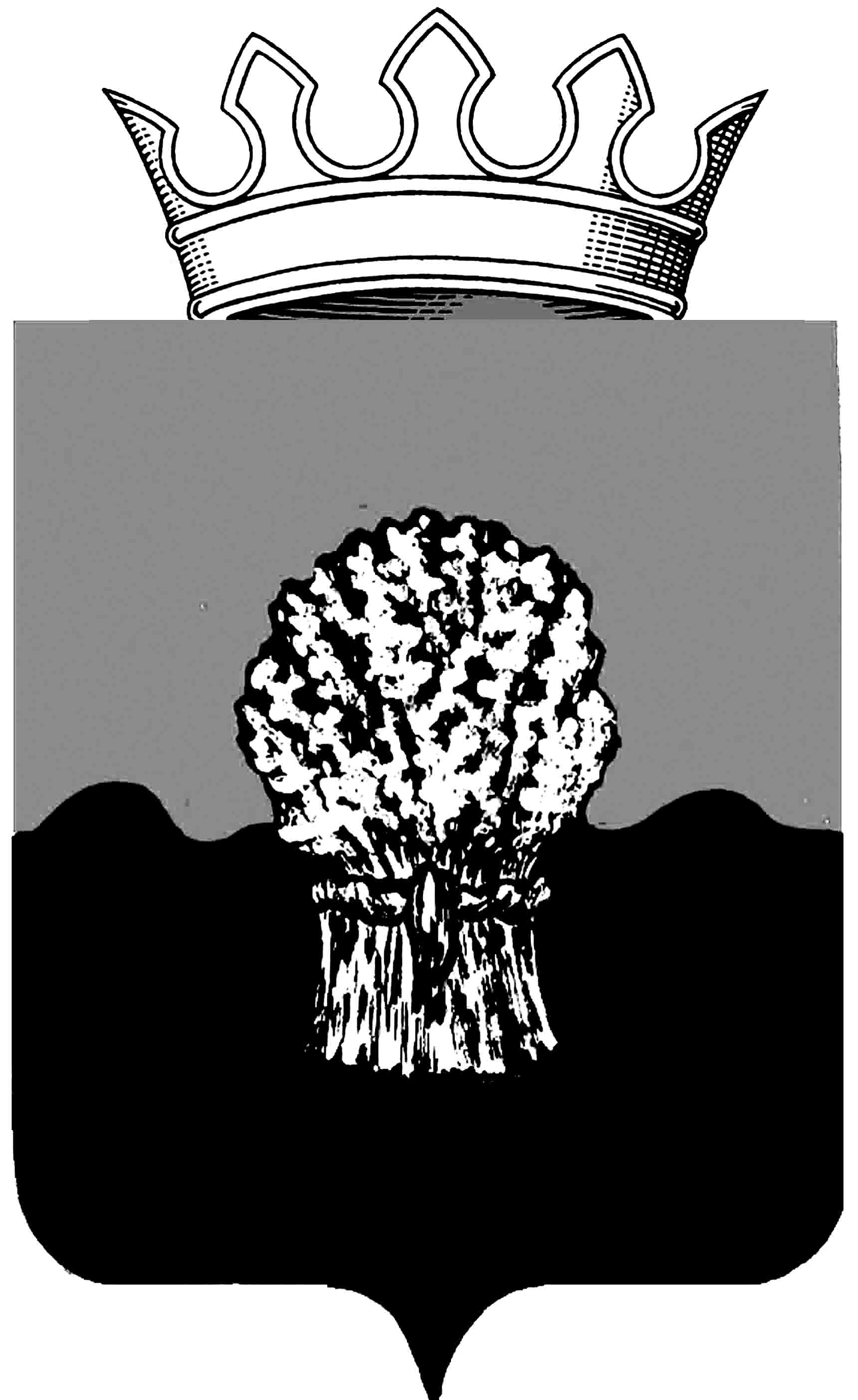 РОССИЙСКАЯ ФЕДЕРАЦИЯ             
САМАРСКАЯ ОБЛАСТЬМУНИЦИПАЛЬНЫЙ РАЙОН СызранскийСОБРАНИЕ ПРЕДСТАВИТЕЛЕЙ ГОРОДСКОГО ПОСЕЛЕНИЯ Балашейкатретьего созываРЕШЕНИЕ25 июля 2019 года                                                                                      № 36Об исполнении  бюджета городского поселения Балашейка муниципального района Сызранский  за 2018 год.	На основании Федерального закона  от 6 октября 2003 года №131-ФЗ «Об общих принципах организации местного самоуправления в Российской Федерации», в соответствии с Уставом городского поселения Балашейка муниципального района Сызранский Самарской области, рассмотрев представленный администрацией городского поселения Балашейка отчет об исполнении бюджета городского поселения Балашейка муниципального района Сызранский Самарской области, Собрание представителей городского поселения Балашейка муниципального района Сызранский Самарской областиРЕШИЛО:Утвердить годовой отчет об исполнении  бюджета городского поселения Балашейка муниципального района Сызранский Самарской области за 2018 год (далее -  годовой отчет) *по доходам в сумме 19 191 018,65  рублей,*расходам в сумме 18 829 502,37 рублей  с превышением доходов над расходами в сумме  361 516,28   рублей.Утвердить  следующие показатели годового отчета:           доходы  бюджета городского поселения Балашейка за 2018 год по кодам классификации доходов бюджетов согласно приложению № 1 к настоящему Решению;       доходы бюджета городского поселения Балашейка за 2018 год по кодам видов доходов, подвидов доходов, классификации операций сектора государственного управления, относящихся к доходам бюджета, согласно приложению №2 к настоящему Решению;   расходы бюджета городского поселения Балашейка за 2018 год по ведомственной структуре расходов бюджета района согласно приложению №3 к настоящему Решению;        расходы бюджета городского поселения Балашейка за 2018 год по разделам и подразделам классификации расходов бюджетов согласно приложению №4 к настоящему Решению;          источники финансирования  дефицита бюджета городского поселения Балашейка в 2018 году по кодам классификации источников финансирования дефицитов бюджетов, по кодам групп, подгрупп, статей, видов источников финансирования дефицитов бюджетов классификации операций сектора государственного управления, относящихся к источникам финансирования дефицитов бюджетов согласно  приложению № 5 к настоящему Решению;           3. Опубликовать данное решение в информационном бюллетене органов местного самоуправления городского поселения Балашейка муниципального района Сызранский  Самарской области.Председатель Собрания представителейгородского поселения Балашейкамуниципального района СызранскийСамарской области                                                                          Н.А.ХапугинаГлава городского поселения Балашейкамуниципального района СызранскийСамарской области                                                                    М.С.КувшиноваПриложение   №__1__к  решениюСобрания представителей городского поселения Балашейкамуниципального района Сызранский от   25 июля 2019 года  № 36  Доходы бюджета городского поселения Балашейка муниципального района Сызранский за 2018 год по кодам классификации доходов бюджета.Приложение   №__2_к  решениюСобрания представителей городского поселения Балашейкамуниципального района Сызранский от   25 июля 2019 года  № 36  Доходы бюджета городского поселения Балашейка муниципального района  Сызранский за 2018 год по кодам видов доходов, подвидов доходов, классификации операций сектора государственного управления, относящихся к доходам бюджета.Приложение   №__3_к  решениюСобрания представителей городского поселения Балашейкамуниципального района Сызранский от   25 июля 2019 года  № 36  Расходы бюджета городского поселения Балашейка муниципального района Сызранский за 2018 год по ведомственной структуре расходов бюджета городского поселения БалашейкаПриложение   №__4_к  решениюСобрания представителей городского поселения Балашейкамуниципального района Сызранский от   25 июля 2019 года  № 36  Расходы бюджета городского поселения Балашейка муниципального района Сызранский за 2018 год по разделам и подразделам классификации расходов бюджетаПриложение   №_5_к  решениюСобрания представителей городского поселения Балашейкамуниципального района Сызранский от   25 июля 2019 года  № 36  Источники финансирования  дефицита бюджета городского поселения Балашейка в 2018 году по кодам классификации источников финансирования дефицитов бюджетов, по кодам групп, подгрупп, статей, видов источников финансирования дефицитов бюджетов классификации операций сектора государственного управления, относящихся к источникам финансирования дефицитов бюджетовКод главного администратораНаименование источникаКод дохода по бюджетной классификацииГодовой план, рубИсполнено, руб% Исполнения 123456000НАЛОГОВЫЕ И НЕНАЛОГОВЫЕ ДОХОДЫ000 1000000000000000010 475 748,0310 325 978,8698,57182НАЛОГИ НА ПРИБЫЛЬ, ДОХОДЫ000 101000000000000002 625 800,002 756 941,93104,99182Налог на доходы физических лиц000 101020000100001102 625 800,002 756 941,93104,99182Налог на доходы физических лиц с доходов, источником которых является налоговый агент, за исключением доходов, в отношении которых исчисление и уплата налога осуществляются в соответствии со статьями 227, 227.1 и 228 Налогового кодекса Российской Федерации182 101020100100001102 563 900,002 695 054,48105,12182Налог на доходы физических лиц с доходов, полученных физическими лицами в соответствии со статьей 228 Налогового кодекса Российской Федерации182 1010203001000011061 900,0061 887,4599,98100НАЛОГИ НА ТОВАРЫ (РАБОТЫ, УСЛУГИ), РЕАЛИЗУЕМЫЕ НА ТЕРРИТОРИИ РОССИЙСКОЙ ФЕДЕРАЦИИ000 10300000000000000562 593,03624 956,77111,09100Акцизы по подакцизным товарам (продукции), производимым на территории Российской Федерации000 10302000010000110562 593,03624 956,77111,09100Доходы от уплаты акцизов на дизельное топливо, подлежащие распределению между бюджетами субъектов Российской Федерации и местными бюджетами с учетом установленных дифференцированных нормативов отчислений в местные бюджеты100 10302230010000110182 461,66278 459,06152,61100Доходы от уплаты акцизов на моторные масла для дизельных и (или) карбюраторных (инжекторных) двигателей, подлежащие распределению между бюджетами субъектов Российской Федерации и местными бюджетами с учетом установленных дифференцированных нормативов отчислений в местные бюджеты100 103022400100001101 661,592 681,76161,40100Доходы от уплаты акцизов на автомобильный бензин, подлежащие распределению между бюджетами субъектов Российской Федерации и местными бюджетами с учетом установленных дифференцированных нормативов отчислений в местные бюджеты100 10302250010000110378 469,78406 206,58107,33100Доходы от уплаты акцизов на прямогонный бензин, подлежащие распределению между бюджетами субъектов Российской Федерации и местными бюджетами с учетом установленных дифференцированных нормативов отчислений в местные бюджеты100 103022600100001100,00-62 390,63182НАЛОГИ НА ИМУЩЕСТВО000 106000000000000006 698 800,006 355 621,9694,88182Налог на имущество физических лиц000 10601000000000110532 800,00543 179,70101,95182Налог на имущество физических лиц, взимаемый по ставкам, применяемым к объектам налогообложения, расположенным в границах городских поселений182 10601030130000110532 800,00543 179,70101,95182Земельный налог000 106060000000001106 166 000,005 812 442,2694,27182Земельный налог с организаций000 106060300000001105 348 000,005 137 632,2596,07182Земельный налог с организаций, обладающих земельным участком, расположенным в границах городских поселений182 106060331300001105 348 000,005 137 632,2596,07182Земельный налог с физических лиц000 10606040000000110818 000,00674 810,0182,50182Земельный налог с физических лиц, обладающих земельным участком, расположенным в границах городских поселений182 10606043130000110818 000,00674 810,0182,50459ГОСУДАРСТВЕННАЯ ПОШЛИНА000 108000000000000007 410,007 410,00100,00459Государственная пошлина за совершение нотариальных действий (за исключением действий, совершаемых консульскими учреждениями Российской Федерации)000 108040000100001107 410,007 410,00100,00459Государственная пошлина за совершение нотариальных действий должностными лицами органов местного самоуправления, уполномоченными в соответствии с законодательными актами Российской Федерации на совершение нотариальных действий459 108040200100001107 410,007 410,00100,00459ДОХОДЫ ОТ ИСПОЛЬЗОВАНИЯ ИМУЩЕСТВА, НАХОДЯЩЕГОСЯ В ГОСУДАРСТВЕННОЙ И МУНИЦИПАЛЬНОЙ СОБСТВЕННОСТИ000 11100000000000000581 145,00581 048,2099,98459Доходы, получаемые в виде арендной либо иной платы за передачу в возмездное пользование государственного и муниципального имущества (за исключением имущества бюджетных и автономных учреждений, а также имущества государственных и муниципальных унитарных предприятий, в том числе казенных)000 11105000000000120538 123,00538 026,8399,98459Доходы, получаемые в виде арендной платы за земельные участки, государственная собственность на которые не разграничена, а также средства от продажи права на заключение договоров аренды указанных земельных участков000 1110501000000012094 300,0094 204,7299,90459Доходы, получаемые в виде арендной платы за земельные участки, государственная собственность на которые не разграничена и которые расположены в границах городских поселений, а также средства от продажи права на заключение договоров аренды указанных земельных участков459 1110501313000012094 300,0094 204,7299,90459Доходы, получаемые в виде арендной платы за земли после разграничения государственной собственности на землю, а также средства от продажи права на заключение договоров аренды указанных земельных участков (за исключением земельных участков бюджетных и автономных учреждений)000 11105020000000120443 823,00443 822,11100,00459Доходы, получаемые в виде арендной платы, а также средства от продажи права на заключение договоров аренды за земли, находящиеся в собственности городских поселений (за исключением земельных участков муниципальных бюджетных и автономных учреждений)459 11105025130000120443 823,00443 822,11100,00459Прочие доходы от использования имущества и прав, находящихся в государственной и муниципальной собственности (за исключением имущества бюджетных и автономных учреждений, а также имущества государственных и муниципальных унитарных предприятий, в том числе казенных)000 1110900000000012043 022,0043 021,37100,00459Прочие поступления от использования имущества, находящегося в государственной и муниципальной собственности (за исключением имущества бюджетных и автономных учреждений, а также имущества государственных и муниципальных унитарных предприятий, в том числе казенных)000 1110904000000012043 022,0043 021,37100,00459Прочие поступления от использования имущества, находящегося в собственности городских поселений (за исключением имущества муниципальных бюджетных и автономных учреждений, а также имущества муниципальных унитарных предприятий, в том числе казенных)459 1110904513000012043 022,0043 021,37100,00459БЕЗВОЗМЕЗДНЫЕ ПОСТУПЛЕНИЯ000 200000000000000009 088 250,008 814 623,9896,99459БЕЗВОЗМЕЗДНЫЕ ПОСТУПЛЕНИЯ ОТ ДРУГИХ БЮДЖЕТОВ БЮДЖЕТНОЙ СИСТЕМЫ РОССИЙСКОЙ ФЕДЕРАЦИИ000 202000000000000009 088 250,008 814 623,9896,99459Дотации бюджетам бюджетной системы Российской Федерации000 2021000000000015176 538,0076 538,00100,00459Дотации на выравнивание бюджетной обеспеченности000 2021500100000015176 538,0076 538,00100,00459Дотации бюджетам городских поселений на выравнивание бюджетной обеспеченности459 2021500113000015176 538,0076 538,00100,00459Субсидии бюджетам бюджетной системы Российской Федерации (межбюджетные субсидии)000 202200000000001518 672 833,008 399 206,9896,85459Субсидии бюджетам на осуществление дорожной деятельности в отношении автомобильных дорог общего пользования, а также капитального ремонта и ремонта дворовых территорий многоквартирных домов, проездов к дворовым территориям многоквартирных домов населенных пунктов000 202202160000001518 603 333,008 329 706,9896,82459Субсидии бюджетам городских поселений на осуществление дорожной деятельности в отношении автомобильных дорог общего пользования, а также капитального ремонта и ремонта дворовых территорий многоквартирных домов, проездов к дворовым территориям многоквартирных домов населенных пунктов459 202202161300001518 603 333,008 329 706,9896,82459Прочие субсидии000 2022999900000015169 500,0069 500,00100,00459Прочие субсидии бюджетам городских поселений459 2022999913000015169 500,0069 500,00100,00459Субвенции бюджетам бюджетной системы Российской Федерации000 20230000000000151207 900,00207 900,00100,00459Субвенции бюджетам на осуществление первичного воинского учета на территориях, где отсутствуют военные комиссариаты000 20235118000000151207 900,00207 900,00100,00459Субвенции бюджетам городских поселений на осуществление первичного воинского учета на территориях, где отсутствуют военные комиссариаты459 20235118130000151207 900,00207 900,00100,00459Иные межбюджетные трансферты000 20240000000000151130 979,00130 979,00100,00459Прочие межбюджетные трансферты, передаваемые бюджетам000 20249999000000151130 979,00130 979,00100,00459Прочие межбюджетные трансферты, передаваемые бюджетам городских поселений459 20249999130000151130 979,00130 979,00100,00хИТОГОх19 563 998,0319 140 602,8497,84Наименование источникаКод дохода по бюджетной классификацииГодовой план, рубИсполнено, руб% Исполнения 13456НАЛОГОВЫЕ И НЕНАЛОГОВЫЕ ДОХОДЫ000 1000000000000000010 475 748,0310 325 978,8698,57НАЛОГИ НА ПРИБЫЛЬ, ДОХОДЫ000 101000000000000002 625 800,002 756 941,93104,99Налог на доходы физических лиц000 101020000100001102 625 800,002 756 941,93104,99Налог на доходы физических лиц с доходов, источником которых является налоговый агент, за исключением доходов, в отношении которых исчисление и уплата налога осуществляются в соответствии со статьями 227, 227.1 и 228 Налогового кодекса Российской Федерации182 101020100100001102 563 900,002 695 054,48105,12Налог на доходы физических лиц с доходов, полученных физическими лицами в соответствии со статьей 228 Налогового кодекса Российской Федерации182 1010203001000011061 900,0061 887,4599,98НАЛОГИ НА ТОВАРЫ (РАБОТЫ, УСЛУГИ), РЕАЛИЗУЕМЫЕ НА ТЕРРИТОРИИ РОССИЙСКОЙ ФЕДЕРАЦИИ000 10300000000000000562 593,03624 956,77111,09Акцизы по подакцизным товарам (продукции), производимым на территории Российской Федерации000 10302000010000110562 593,03624 956,77111,09Доходы от уплаты акцизов на дизельное топливо, подлежащие распределению между бюджетами субъектов Российской Федерации и местными бюджетами с учетом установленных дифференцированных нормативов отчислений в местные бюджеты100 10302230010000110182 461,66278 459,06152,61Доходы от уплаты акцизов на моторные масла для дизельных и (или) карбюраторных (инжекторных) двигателей, подлежащие распределению между бюджетами субъектов Российской Федерации и местными бюджетами с учетом установленных дифференцированных нормативов отчислений в местные бюджеты100 103022400100001101 661,592 681,76161,40Доходы от уплаты акцизов на автомобильный бензин, подлежащие распределению между бюджетами субъектов Российской Федерации и местными бюджетами с учетом установленных дифференцированных нормативов отчислений в местные бюджеты100 10302250010000110378 469,78406 206,58107,33Доходы от уплаты акцизов на прямогонный бензин, подлежащие распределению между бюджетами субъектов Российской Федерации и местными бюджетами с учетом установленных дифференцированных нормативов отчислений в местные бюджеты100 103022600100001100,00-62 390,63НАЛОГИ НА ИМУЩЕСТВО000 106000000000000006 698 800,006 355 621,9694,88Налог на имущество физических лиц000 10601000000000110532 800,00543 179,70101,95Налог на имущество физических лиц, взимаемый по ставкам, применяемым к объектам налогообложения, расположенным в границах городских поселений182 10601030130000110532 800,00543 179,70101,95Земельный налог000 106060000000001106 166 000,005 812 442,2694,27Земельный налог с организаций000 106060300000001105 348 000,005 137 632,2596,07Земельный налог с организаций, обладающих земельным участком, расположенным в границах городских поселений182 106060331300001105 348 000,005 137 632,2596,07Земельный налог с физических лиц000 10606040000000110818 000,00674 810,0182,50Земельный налог с физических лиц, обладающих земельным участком, расположенным в границах городских поселений182 10606043130000110818 000,00674 810,0182,50ГОСУДАРСТВЕННАЯ ПОШЛИНА000 108000000000000007 410,007 410,00100,00Государственная пошлина за совершение нотариальных действий (за исключением действий, совершаемых консульскими учреждениями Российской Федерации)000 108040000100001107 410,007 410,00100,00Государственная пошлина за совершение нотариальных действий должностными лицами органов местного самоуправления, уполномоченными в соответствии с законодательными актами Российской Федерации на совершение нотариальных действий459 108040200100001107 410,007 410,00100,00ДОХОДЫ ОТ ИСПОЛЬЗОВАНИЯ ИМУЩЕСТВА, НАХОДЯЩЕГОСЯ В ГОСУДАРСТВЕННОЙ И МУНИЦИПАЛЬНОЙ СОБСТВЕННОСТИ000 11100000000000000581 145,00581 048,2099,98Доходы, получаемые в виде арендной либо иной платы за передачу в возмездное пользование государственного и муниципального имущества (за исключением имущества бюджетных и автономных учреждений, а также имущества государственных и муниципальных унитарных предприятий, в том числе казенных)000 11105000000000120538 123,00538 026,8399,98Доходы, получаемые в виде арендной платы за земельные участки, государственная собственность на которые не разграничена, а также средства от продажи права на заключение договоров аренды указанных земельных участков000 1110501000000012094 300,0094 204,7299,90Доходы, получаемые в виде арендной платы за земельные участки, государственная собственность на которые не разграничена и которые расположены в границах городских поселений, а также средства от продажи права на заключение договоров аренды указанных земельных участков459 1110501313000012094 300,0094 204,7299,90Доходы, получаемые в виде арендной платы за земли после разграничения государственной собственности на землю, а также средства от продажи права на заключение договоров аренды указанных земельных участков (за исключением земельных участков бюджетных и автономных учреждений)000 11105020000000120443 823,00443 822,11100,00Доходы, получаемые в виде арендной платы, а также средства от продажи права на заключение договоров аренды за земли, находящиеся в собственности городских поселений (за исключением земельных участков муниципальных бюджетных и автономных учреждений)459 11105025130000120443 823,00443 822,11100,00Прочие доходы от использования имущества и прав, находящихся в государственной и муниципальной собственности (за исключением имущества бюджетных и автономных учреждений, а также имущества государственных и муниципальных унитарных предприятий, в том числе казенных)000 1110900000000012043 022,0043 021,37100,00Прочие поступления от использования имущества, находящегося в государственной и муниципальной собственности (за исключением имущества бюджетных и автономных учреждений, а также имущества государственных и муниципальных унитарных предприятий, в том числе казенных)000 1110904000000012043 022,0043 021,37100,00Прочие поступления от использования имущества, находящегося в собственности городских поселений (за исключением имущества муниципальных бюджетных и автономных учреждений, а также имущества муниципальных унитарных предприятий, в том числе казенных)459 1110904513000012043 022,0043 021,37100,00БЕЗВОЗМЕЗДНЫЕ ПОСТУПЛЕНИЯ000 200000000000000009 088 250,008 814 623,9896,99БЕЗВОЗМЕЗДНЫЕ ПОСТУПЛЕНИЯ ОТ ДРУГИХ БЮДЖЕТОВ БЮДЖЕТНОЙ СИСТЕМЫ РОССИЙСКОЙ ФЕДЕРАЦИИ000 202000000000000009 088 250,008 814 623,9896,99Дотации бюджетам бюджетной системы Российской Федерации000 2021000000000015176 538,0076 538,00100,00Дотации на выравнивание бюджетной обеспеченности000 2021500100000015176 538,0076 538,00100,00Дотации бюджетам городских поселений на выравнивание бюджетной обеспеченности459 2021500113000015176 538,0076 538,00100,00Субсидии бюджетам бюджетной системы Российской Федерации (межбюджетные субсидии)000 202200000000001518 672 833,008 399 206,9896,85Субсидии бюджетам на осуществление дорожной деятельности в отношении автомобильных дорог общего пользования, а также капитального ремонта и ремонта дворовых территорий многоквартирных домов, проездов к дворовым территориям многоквартирных домов населенных пунктов000 202202160000001518 603 333,008 329 706,9896,82Субсидии бюджетам городских поселений на осуществление дорожной деятельности в отношении автомобильных дорог общего пользования, а также капитального ремонта и ремонта дворовых территорий многоквартирных домов, проездов к дворовым территориям многоквартирных домов населенных пунктов459 202202161300001518 603 333,008 329 706,9896,82Прочие субсидии000 2022999900000015169 500,0069 500,00100,00Прочие субсидии бюджетам городских поселений459 2022999913000015169 500,0069 500,00100,00Субвенции бюджетам бюджетной системы Российской Федерации000 20230000000000151207 900,00207 900,00100,00Субвенции бюджетам на осуществление первичного воинского учета на территориях, где отсутствуют военные комиссариаты000 20235118000000151207 900,00207 900,00100,00Субвенции бюджетам городских поселений на осуществление первичного воинского учета на территориях, где отсутствуют военные комиссариаты459 20235118130000151207 900,00207 900,00100,00Иные межбюджетные трансферты000 20240000000000151130 979,00130 979,00100,00Прочие межбюджетные трансферты, передаваемые бюджетам000 20249999000000151130 979,00130 979,00100,00Прочие межбюджетные трансферты, передаваемые бюджетам городских поселений459 20249999130000151130 979,00130 979,00100,00ИТОГОх19 563 998,0319 140 602,8497,84Наименование показателяКод расхода по бюджетной классификацииУтвержденные бюджетные назначенияИсполнено, рубНеисполненные назначения12345ОБЩЕГОСУДАРСТВЕННЫЕ ВОПРОСЫ000 0100 0000000000 0004 657 429,324 613 304,9344 124,39Функционирование высшего должностного лица субъекта Российской Федерации и муниципального образования000 0102 0000000000 000572 729,27567 231,585 497,69Непрограммные направления расходов местного бюджета000 0102 9900000000 000572 729,27567 231,585 497,69Непрограммные направления расходов местного бюджета в области общегосударственных вопросов, национальной безопасности и правоохранительной деятельности, а также в сфере средств массовой информации000 0102 9910000000 000572 729,27567 231,585 497,69Глава муниципального образования000 0102 9910011010 000572 729,27567 231,585 497,69Расходы на выплаты персоналу в целях обеспечения выполнения функций государственными (муниципальными) органами, казенными учреждениями, органами управления государственными внебюджетными фондами000 0102 9910011010 100572 729,27567 231,585 497,69Расходы на выплаты персоналу государственных (муниципальных) органов000 0102 9910011010 120572 729,27567 231,585 497,69Фонд оплаты труда государственных (муниципальных) органов459 0102 9910011010 121438 103,24432 605,555 497,69Взносы по обязательному социальному страхованию на выплаты денежного содержания и иные выплаты работникам государственных (муниципальных) органов459 0102 9910011010 129134 626,03134 626,030,00Функционирование законодательных (представительных) органов государственной власти и представительных органов муниципальных образований000 0103 0000000000 000577 192,15571 298,195 893,96Непрограммные направления расходов местного бюджета000 0103 9900000000 000577 192,15571 298,195 893,96Непрограммные направления расходов местного бюджета в области общегосударст-венных вопросов, национальной безопасности и правоохранительной деятельности, а также в сфере средств массовой информации000 0103 9910000000 000577 192,15571 298,195 893,96Депутаты представительного органа муниципального собрания000 0103 9910011020 000577 192,15571 298,195 893,96Расходы на выплаты персоналу в целях обеспечения выполнения функций государственными (муниципальными) органами, казенными учреждениями, органами управления государственными внебюджетными фондами000 0103 9910011020 100577 192,15571 298,195 893,96Расходы на выплаты персоналу государственных (муниципальных) органов000 0103 9910011020 120577 192,15571 298,195 893,96Фонд оплаты труда государственных (муниципальных) органов474 0103 9910011020 121444 699,87438 805,915 893,96Взносы по обязательному социальному страхованию на выплаты денежного содержания и иные выплаты работникам государственных (муниципальных) органов474 0103 9910011020 129132 492,28132 492,280,00Функционирование Правительства Российской Федерации, высших исполнительных органов государственной власти субъектов Российской Федерации, местных администраций000 0104 0000000000 0002 707 445,132 680 798,9826 646,15Непрограммные направления расходов местного бюджета000 0104 9900000000 0002 707 445,132 680 798,9826 646,15Непрограммные направления расходов местного бюджета в области общегосударст-венных вопросов, национальной безопасности и правоохранительной деятельности, а также в сфере средств массовой информации000 0104 9910000000 0002 707 445,132 680 798,9826 646,15Расходы на обеспечение выполнения функций органами местного самоуправления000 0104 9910011000 0002 594 711,132 568 064,9826 646,15Расходы на выплаты персоналу в целях обеспечения выполнения функций государственными (муниципальными) органами, казенными учреждениями, органами управления государственными внебюджетными фондами000 0104 9910011000 1002 429 963,962 403 317,8126 646,15Расходы на выплаты персоналу государственных (муниципальных) органов000 0104 9910011000 1202 429 963,962 403 317,8126 646,15Фонд оплаты труда государственных (муниципальных) органов459 0104 9910011000 1211 877 634,721 850 988,5726 646,15Взносы по обязательному социальному страхованию на выплаты денежного содержания и иные выплаты работникам государственных (муниципальных) органов459 0104 9910011000 129552 329,24552 329,240,00Закупка товаров, работ и услуг для обеспечения государственных (муниципальных) нужд000 0104 9910011000 200159 236,48159 236,480,00Иные закупки товаров, работ и услуг для обеспечения государственных (муниципальных) нужд000 0104 9910011000 240159 236,48159 236,480,00Прочая закупка товаров, работ и услуг459 0104 9910011000 244159 236,48159 236,480,00Иные бюджетные ассигнования000 0104 9910011000 8005 510,695 510,690,00Уплата налогов, сборов и иных платежей000 0104 9910011000 8505 510,695 510,690,00Уплата налога на имущество организаций и земельного налога459 0104 9910011000 8515,005,000,00Уплата прочих налогов, сборов459 0104 9910011000 8523 179,003 179,000,00Уплата иных платежей459 0104 9910011000 8532 326,692 326,690,00Межбюджетные трансферты, предоставляемые в бюджет муниципального района в соответствии с заключаемыми соглашениями о передаче органам местного самоуправления муниципального района отдельных полномочий органов местного самоуправления поселений000 0104 9910078210 000112 734,00112 734,000,00Межбюджетные трансферты000 0104 9910078210 500112 734,00112 734,000,00Иные межбюджетные трансферты459 0104 9910078210 540112 734,00112 734,000,00Обеспечение деятельности финансовых, налоговых и таможенных органов и органов финансового (финансово-бюджетного) надзора000 0106 0000000000 00089 072,0289 072,020,00Непрограммные направления расходов местного бюджета000 0106 9900000000 00089 072,0289 072,020,00Непрограммные направления расходов местного бюджета в области общегосударст-венных вопросов, национальной безопасности и правоохранительной деятельности, а также в сфере средств массовой информации000 0106 9910000000 00089 072,0289 072,020,00Межбюджетные трансферты, предоставляемые в бюджет муниципального района в соответствии с заключаемыми соглашениями о передаче органам местного самоуправления муниципального района отдельных полномочий органов местного самоуправления поселений000 0106 9910078210 00089 072,0289 072,020,00Межбюджетные трансферты000 0106 9910078210 50089 072,0289 072,020,00Иные межбюджетные трансферты459 0106 9910078210 54089 072,0289 072,020,00Другие общегосударственные вопросы000 0113 0000000000 000710 990,75704 904,166 086,59Муниципальная программа городского поселения Балашейка муниципального района Сызранский "Осуществление материально-технического и транспортного обеспечения деятельности администрации городского поселения Балашейка муниципального района Сызранский"000 0113 0100000000 000421 381,20415 294,616 086,59Муниципальная программа городского поселения Балашейка муниципального района Сызранский "Осуществление материально-технического и транспортного обеспечения деятельности администрации городского поселения Балашейка муниципального района Сызранский на 2018 год"000 0113 0110000000 000421 381,20415 294,616 086,59Закупка товаров, работ и услуг для обеспечения государственных (муниципальных) нужд000 0113 0110000000 200421 381,20415 294,616 086,59Иные закупки товаров, работ и услуг для обеспечения государственных (муниципальных) нужд000 0113 0110000000 240421 381,20415 294,616 086,59Прочая закупка товаров, работ и услуг459 0113 0110000000 244421 381,20415 294,616 086,59Непрограммные направления расходов местного бюджета000 0113 9900000000 000289 609,55289 609,550,00Непрограммные направления расходов местного бюджета в области общегосударст-венных вопросов, национальной безопасности и правоохранительной деятельности, а также в сфере средств массовой информации000 0113 9910000000 000289 609,55289 609,550,00Выполнение других обязательств государства000 0113 9910020070 000277 508,55277 508,550,00Закупка товаров, работ и услуг для обеспечения государственных (муниципальных) нужд000 0113 9910020070 200227 408,55227 408,550,00Иные закупки товаров, работ и услуг для обеспечения государственных (муниципальных) нужд000 0113 9910020070 240227 408,55227 408,550,00Прочая закупка товаров, работ и услуг459 0113 9910020070 244227 408,55227 408,550,00Иные бюджетные ассигнования000 0113 9910020070 80050 100,0050 100,000,00Уплата налогов, сборов и иных платежей000 0113 9910020070 85050 100,0050 100,000,00Уплата иных платежей459 0113 9910020070 85350 100,0050 100,000,00Межбюджетные трансферты, предоставляемые в бюджет муниципального района в соответствии с заключаемыми соглашениями о передаче органам местного самоуправления муниципального района отдельных полномочий органов местного самоуправления поселений000 0113 9910078210 00012 101,0012 101,000,00Межбюджетные трансферты000 0113 9910078210 50012 101,0012 101,000,00Иные межбюджетные трансферты459 0113 9910078210 54012 101,0012 101,000,00НАЦИОНАЛЬНАЯ ОБОРОНА000 0200 0000000000 000207 900,00207 900,000,00Мобилизационная и вневойсковая подготовка000 0203 0000000000 000207 900,00207 900,000,00Непрограммные направления расходов местного бюджета( за счет областных и федеральных средств)000 0203 9000000000 000207 900,00207 900,000,00Субвенции местным бюджетам000 0203 9010000000 000207 900,00207 900,000,00Осуществление первичного воинского учета на территориях, где отсутствуют военные комиссариаты000 0203 9010051180 000207 900,00207 900,000,00Расходы на выплаты персоналу в целях обеспечения выполнения функций государственными (муниципальными) органами, казенными учреждениями, органами управления государственными внебюджетными фондами000 0203 9010051180 100200 590,00200 590,000,00Расходы на выплаты персоналу государственных (муниципальных) органов000 0203 9010051180 120200 590,00200 590,000,00Фонд оплаты труда государственных (муниципальных) органов459 0203 9010051180 121150 357,90150 357,900,00Иные выплаты персоналу государственных (муниципальных) органов, за исключением фонда оплаты труда459 0203 9010051180 1224 824,004 824,000,00Взносы по обязательному социальному страхованию на выплаты денежного содержания и иные выплаты работникам государственных (муниципальных) органов459 0203 9010051180 12945 408,1045 408,100,00Закупка товаров, работ и услуг для обеспечения государственных (муниципальных) нужд000 0203 9010051180 2007 310,007 310,000,00Иные закупки товаров, работ и услуг для обеспечения государственных (муниципальных) нужд000 0203 9010051180 2407 310,007 310,000,00Прочая закупка товаров, работ и услуг459 0203 9010051180 2447 310,007 310,000,00НАЦИОНАЛЬНАЯ БЕЗОПАСНОСТЬ И ПРАВООХРАНИТЕЛЬНАЯ ДЕЯТЕЛЬНОСТЬ000 0300 0000000000 000162 100,00162 100,000,00Другие вопросы в области национальной безопасности и правоохранительной деятельности000 0314 0000000000 000162 100,00162 100,000,001600000000000 0314 1600000000 000105 800,00105 800,000,00Расходы поселения за счёт иных межбюджетных трансфертов из бюджета муниципального района Сызранский по страхованию участников общественности в деятельности формирований правоохранительной направленности (ДНД) на случай получения травм и увечий в период несения службы000 0314 1600078130 0006 300,006 300,000,00Закупка товаров, работ и услуг для обеспечения государственных (муниципальных) нужд000 0314 1600078130 2006 300,006 300,000,00Иные закупки товаров, работ и услуг для обеспечения государственных (муниципальных) нужд000 0314 1600078130 2406 300,006 300,000,00Прочая закупка товаров, работ и услуг459 0314 1600078130 2446 300,006 300,000,00Расходы поселения за счёт иных межбюджетных трансфертов из бюджета муниципального района Сызранский по оборудованию системой видеонаблюдения000 0314 1600078140 000105 800,00105 800,000,00Закупка товаров, работ и услуг для обеспечения государственных (муниципальных) нужд000 0314 1600078140 200105 800,00105 800,000,00Иные закупки товаров, работ и услуг для обеспечения государственных (муниципальных) нужд000 0314 1600078140 240105 800,00105 800,000,00Прочая закупка товаров, работ и услуг459 0314 1600078140 244105 800,00105 800,000,00Непрограммные направления расходов местного бюджета000 0314 9900000000 00050 000,0050 000,000,00Непрограммные направления расходов местного бюджета в области общегосударственных вопросов, национальной безопасности и правоохранительной деятельности, а также в сфере средств массовой информации000 0314 9910000000 00050 000,0050 000,000,00Софинансирование из средств местного бюджета на оказание поддержки гражданам и их объединениям, участвующим в охране общественного порядка, создание условий для деятельности народных дружин000 0314 9910073300 00050 000,0050 000,000,00Иные бюджетные ассигнования000 0314 9910073300 80050 000,0050 000,000,00Субсидии юридическим лицам (кроме некоммер-ческих организаций), индивидуальным предпринимателям, физическим лицам - производителям товаров, работ, услуг000 0314 9910073300 81050 000,0050 000,000,00Иные субсидии юридическим лицам (кроме некоммер-ческих организаций), индивидуальным предпринимателям, физическим лицам - производителям товаров, работ, услуг459 0314 9910073300 81450 000,0050 000,000,00НАЦИОНАЛЬНАЯ ЭКОНОМИКА000 0400 0000000000 0009 306 658,248 821 030,36485 627,88Сельское хозяйство и рыболовство000 0405 0000000000 00023 000,0023 000,000,00Непрограммные направления расходов местного бюджета( за счет областных и федеральных средств)000 0405 9000000000 00023 000,0023 000,000,00Непрограммные направления расходов местного бюджета в области национальной экономики (областные средства)000 0405 9040000000 00023 000,0023 000,000,00Расходы местного бюджета за счет стимулирующих субсидий, направленные на развитие сельского хозяйства000 0405 90400S2003 00023 000,0023 000,000,00Иные бюджетные ассигнования000 0405 90400S2003 80023 000,0023 000,000,00Субсидии юридическим лицам (кроме некоммер-ческих организаций), индивидуальным предпринимателям, физическим лицам - производителям товаров, работ, услуг000 0405 90400S2003 81023 000,0023 000,000,00Иные субсидии юридическим лицам (кроме некоммер-ческих организаций), индивидуальным предпринимателям, физическим лицам - производителям товаров, работ, услуг459 0405 90400S2003 81423 000,0023 000,000,00Дорожное хозяйство (дорожные фонды)000 0409 0000000000 0009 283 658,248 798 030,36485 627,88Муниципальная программа городского поселения Балашейка муниципального района Сызранский "Модернизация и развитие автомобильных дорог общего пользования городского поселения Балашейка муниципального района Сызранский Самарской области"000 0409 0200000000 0009 283 658,248 798 030,36485 627,88Капитальный ремонт и ремонт дворовых территорий многоквартирных домов населенных пунктов, проездов к дворовым территориям многоквар-тирных домов населенных пунктов в рамках государ-ственной программы Самар-ской области "Развитие тран-спортной системы Самарской области(2014-2025 годы)"000 0409 0200073270 0008 603 333,008 329 706,98273 626,02Закупка товаров, работ и услуг для обеспечения государственных (муниципальных) нужд000 0409 0200073270 2008 603 333,008 329 706,98273 626,02Иные закупки товаров, работ и услуг для обеспечения государственных (муниципальных) нужд000 0409 0200073270 2408 603 333,008 329 706,98273 626,02Прочая закупка товаров, работ и услуг459 0409 0200073270 2448 603 333,008 329 706,98273 626,02Капитальный ремонт и ремонт дворовых территорий многоквартирных домов населенных пунктов, проездов к дворовым территориям многоквартирных домов населенных пунктов в рамках государственной программы Самарской области "Развитие транспортной системы Самарской области(2014-2025 годы)"(софинансирование)000 0409 02000S3270 000193 136,58187 375,825 760,76Закупка товаров, работ и услуг для обеспечения государственных (муниципальных) нужд000 0409 02000S3270 200193 136,58187 375,825 760,76Иные закупки товаров, работ и услуг для обеспечения государственных (муниципальных) нужд000 0409 02000S3270 240193 136,58187 375,825 760,76Прочая закупка товаров, работ и услуг459 0409 02000S3270 244193 136,58187 375,825 760,76Муниципальная программа городского поселения Балашейка муниципального района Сызранский "Модернизация и развитие автомобильных дорог общего пользования городского поселения Балашейка муниципального района Сызранский Самарской области на 2018 год"000 0409 0210000000 000487 188,66280 947,56206 241,10Закупка товаров, работ и услуг для обеспечения государственных (муниципальных) нужд000 0409 0210000000 200487 188,66280 947,56206 241,10Иные закупки товаров, работ и услуг для обеспечения государственных (муниципальных) нужд000 0409 0210000000 240487 188,66280 947,56206 241,10Прочая закупка товаров, работ и услуг459 0409 0210000000 244487 188,66280 947,56206 241,10ЖИЛИЩНО-КОММУНАЛЬНОЕ ХОЗЯЙСТВО000 0500 0000000000 0003 610 414,463 500 641,60109 772,86Жилищное хозяйство000 0501 0000000000 00099 900,0099 900,000,00Непрограммные направления расходов местного бюджета000 0501 9900000000 00099 900,0099 900,000,00Непрограммные направления расходов местного бюджета в сфере жилищно-коммунального хозяйства000 0501 9950000000 00099 900,0099 900,000,00Взносы на капитальный ремонт в части помещений, находящихся в муниципальной собственности000 0501 9950020990 00099 900,0099 900,000,00Закупка товаров, работ и услуг для обеспечения государственных (муниципальных) нужд000 0501 9950020990 20099 900,0099 900,000,00Иные закупки товаров, работ и услуг для обеспечения государственных (муниципальных) нужд000 0501 9950020990 24099 900,0099 900,000,00Прочая закупка товаров, работ и услуг459 0501 9950020990 24499 900,0099 900,000,00Коммунальное хозяйство000 0502 0000000000 0002 117 654,102 117 654,100,00Муниципальная программа городского поселения Балашейка муниципального района Сызранский "Комплексное развитие коммунальной инфраструк-туры администрации городского поселения Балашейка муниципального района Сызранский Самарской области"000 0502 0500000000 000568 367,54568 367,540,00Муниципальная программа городского поселения Балашейка муниципального района Сызранский "Комплексное развитие коммунальной инфраструктуры администрации городского поселения Балашейка муниципального района Сызранский Самарской области на 2018 год"000 0502 0510000000 000568 367,54568 367,540,00Закупка товаров, работ и услуг для обеспечения государственных (муниципальных) нужд000 0502 0510000000 200568 367,54568 367,540,00Иные закупки товаров, работ и услуг для обеспечения государственных (муниципальных) нужд000 0502 0510000000 240568 367,54568 367,540,00Прочая закупка товаров, работ и услуг459 0502 0510000000 244568 367,54568 367,540,00Непрограммные направления расходов местного бюджета000 0502 9900000000 0001 549 286,561 549 286,560,00Непрограммные направления расходов местного бюджета в сфере жилищно-коммунального хозяйства000 0502 9950000000 0001 549 286,561 549 286,560,00Иные бюджетные ассигнования000 0502 9950000000 8001 000 000,001 000 000,000,00Субсидии юридическим лицам (кроме некоммер-ческих организаций), индивидуальным предпринимателям, физическим лицам - производителям товаров, работ, услуг000 0502 9950000000 8101 000 000,001 000 000,000,00Иные субсидии юридическим лицам (кроме некоммер-ческих организаций), индивидуальным предпринимателям, физическим лицам - производителям товаров, работ, услуг459 0502 9950000000 8141 000 000,001 000 000,000,00Компенсация выпадающих доходов организациям, предоставляющим населению жилищные услуги по тарифам, не обеспечивающим возмещение издержек000 0502 9950060010 000549 286,56549 286,560,00Иные бюджетные ассигнования000 0502 9950060010 800549 286,56549 286,560,00Субсидии юридическим лицам (кроме некоммер-ческих организаций), индивидуальным предпринимателям, физическим лицам - производителям товаров, работ, услуг000 0502 9950060010 810549 286,56549 286,560,00Иные субсидии юридическим лицам (кроме некоммер-ческих организаций), индивидуальным предпринимателям, физическим лицам - производителям товаров, работ, услуг459 0502 9950060010 814549 286,56549 286,560,00Благоустройство000 0503 0000000000 0001 392 860,361 283 087,50109 772,86Муниципальная программа городского поселения Балашейка муниципального района Сызранский "Благоустройство территории городского поселения Балашейка муниципального района Сызранский Самарской области"000 0503 0600000000 0001 372 860,361 263 087,50109 772,86Муниципальная программа городского поселения Балашейка муниципального района Сызранский "Благоустройство территории городского поселения Балашейка муниципального района Сызранский Самар-ской области на 2018 год"000 0503 0610000000 0001 372 860,361 263 087,50109 772,86Уличное освещение000 0503 0610000010 000630 602,84520 829,98109 772,86Закупка товаров, работ и услуг для обеспечения государственных (муниципальных) нужд000 0503 0610000010 200630 602,84520 829,98109 772,86Иные закупки товаров, работ и услуг для обеспечения государственных (муниципальных) нужд000 0503 0610000010 240630 602,84520 829,98109 772,86Прочая закупка товаров, работ и услуг459 0503 0610000010 244630 602,84520 829,98109 772,86Содержание автомобильных дорог и инженерных сооружений на них в границах городских и сельских поселений в рамках благоустройства000 0503 0610000020 000348 292,06348 292,060,00Закупка товаров, работ и услуг для обеспечения государственных (муниципальных) нужд000 0503 0610000020 200348 292,06348 292,060,00Иные закупки товаров, работ и услуг для обеспечения государственных (муниципальных) нужд000 0503 0610000020 240348 292,06348 292,060,00Прочая закупка товаров, работ и услуг459 0503 0610000020 244348 292,06348 292,060,00Прочие мероприятия по благоустройству поселения000 0503 0610000050 000272 214,48272 214,480,00Закупка товаров, работ и услуг для обеспечения государственных (муниципальных) нужд000 0503 0610000050 200272 214,48272 214,480,00Иные закупки товаров, работ и услуг для обеспечения государственных (муниципальных) нужд000 0503 0610000050 240272 214,48272 214,480,00Прочая закупка товаров, работ и услуг459 0503 0610000050 244272 214,48272 214,480,00МБТ в целях софинансирования муниципальной программы муниципального района Сызранский «Формирование современной городской среды муниципального района Сызранский Самарской области на 2018-2022 годы»000 0503 0610005550 00075 250,9875 250,980,00Межбюджетные трансферты000 0503 0610005550 50075 250,9875 250,980,00Иные межбюджетные трансферты459 0503 0610005550 54075 250,9875 250,980,00Расходы местного бюджета за счет стимулирующих субсидий на содержание автомобильных дорог и инженерных сооружений на них в границах городских и сельских поселений в рамках благоустройства000 0503 06100S2024 00046 500,0046 500,000,00Закупка товаров, работ и услуг для обеспечения государственных (муниципальных) нужд000 0503 06100S2024 20046 500,0046 500,000,00Иные закупки товаров, работ и услуг для обеспечения государственных (муниципальных) нужд000 0503 06100S2024 24046 500,0046 500,000,00Прочая закупка товаров, работ и услуг459 0503 06100S2024 24446 500,0046 500,000,001900000000000 0503 1900000000 00020 000,0020 000,000,00МБТ по результатам конкурса "Самое благоустроенное село"000 0503 1900078160 00020 000,0020 000,000,00Закупка товаров, работ и услуг для обеспечения государственных (муниципальных) нужд000 0503 1900078160 20020 000,0020 000,000,00Иные закупки товаров, работ и услуг для обеспечения государственных (муниципальных) нужд000 0503 1900078160 24020 000,0020 000,000,00Прочая закупка товаров, работ и услуг459 0503 1900078160 24420 000,0020 000,000,00КУЛЬТУРА, КИНЕМАТОГРАФИЯ000 0800 0000000000 0001 416 152,071 416 152,070,00Культура000 0801 0000000000 0001 131 083,071 131 083,070,00Непрограммные направления расходов местного бюджета000 0801 9900000000 0001 131 083,071 131 083,070,00Непрограммные направления расходов местного бюджета в области культуры и кинематографии000 0801 9980000000 0001 131 083,071 131 083,070,00Мероприятия по содержанию муниципальных учреждений культуры000 0801 9980020080 000390 463,07390 463,070,00Закупка товаров, работ и услуг для обеспечения государственных (муниципальных) нужд000 0801 9980020080 200390 463,07390 463,070,00Иные закупки товаров, работ и услуг для обеспечения государственных (муниципальных) нужд000 0801 9980020080 240390 463,07390 463,070,00Прочая закупка товаров, работ и услуг459 0801 9980020080 244390 463,07390 463,070,00Межбюджетные трансферты, предоставляемые в бюджет муниципального района в соответствии с заключаемыми соглашениями о передаче органам местного самоуправления муниципального района полномочий органов местного самоуправления поселений для организации досуга и обеспечения жителей поселения услугами организаций культуры000 0801 9980078210 000740 620,00740 620,000,00Межбюджетные трансферты000 0801 9980078210 500740 620,00740 620,000,00Иные межбюджетные трансферты459 0801 9980078210 540740 620,00740 620,000,00Другие вопросы в области культуры, кинематографии000 0804 0000000000 000285 069,00285 069,000,00Непрограммные направления расходов местного бюджета000 0804 9900000000 000285 069,00285 069,000,00Непрограммные направления расходов местного бюджета в области культуры и кинематографии000 0804 9980000000 000285 069,00285 069,000,00Межбюджетные трансферты, предоставляемые в бюджет муниципального района в соответствии с заключаемыми соглашениями о передаче органам местного самоуправления муниципального района полномочий органов местного самоуправления поселений для организации досуга и обеспечения жителей поселения услугами организаций культуры000 0804 9980078210 000285 069,00285 069,000,00Межбюджетные трансферты000 0804 9980078210 500285 069,00285 069,000,00Иные межбюджетные трансферты459 0804 9980078210 540285 069,00285 069,000,00ФИЗИЧЕСКАЯ КУЛЬТУРА И СПОРТ000 1100 0000000000 00057 957,6057 957,600,00Физическая культура000 1101 0000000000 00057 957,6057 957,600,00Муниципальная программа городского поселения Балашейка муниципального района Сызранский "Развитие физкультуры и спорта на территории городского поселения Балашейка"000 1101 1000000000 00057 957,6057 957,600,00Муниципальная программа городского поселения Балашейка муниципального района Сызранский "Развитие физкультуры и спорта на территории городского поселения Балашейка муниципального района Сызранский Самарской области на 2018 год"000 1101 1010000000 00057 957,6057 957,600,00Закупка товаров, работ и услуг для обеспечения государственных (муниципальных) нужд000 1101 1010000000 20057 957,6057 957,600,00Иные закупки товаров, работ и услуг для обеспечения государственных (муниципальных) нужд000 1101 1010000000 24057 957,6057 957,600,00Прочая закупка товаров, работ и услуг459 1101 1010000000 24457 957,6057 957,600,00Итогох19 418 611,6918 779 086,56639 525,13Наименование раздела, подраздела классификации расходов бюджетаРзПрГодовой план, тыс.рублей Исполнено, тыс. рублей% исполненияОБЩЕГОСУДАРСТВЕННЫЕ ВОПРОСЫ01004 657 429,324 613 304,9399,05Функционирование высшего должностного лица субъекта Российской Федерации и муниципального образования572 729,27567 231,5899,04Непрограммные направления расходов местного бюджета572 729,27567 231,5899,04Непрограммные направления расходов местного бюджета в области общегосударственных вопросов, национальной безопасности и правоохранительной деятельности, а также в сфере средств массовой информации572 729,27567 231,5899,04Глава муниципального образования0102572 729,27567 231,5899,04Расходы на выплаты персоналу в целях обеспечения выполнения функций государственными (муниципальными) органами, казенными учреждениями, органами управления государственными внебюджетными фондами0102572 729,27567 231,5899,04Расходы на выплаты персоналу государственных (муниципальных) органов572 729,27567 231,5899,04Фонд оплаты труда государственных (муниципальных) органов0102438 103,24432 605,5598,75Взносы по обязательному социальному страхованию на выплаты денежного содержания и иные выплаты работникам государственных (муниципальных) органов0102134 626,03134 626,03100,00Функционирование законодательных (представительных) органов государственной власти и представительных органов муниципальных образований0103577 192,15571 298,1998,98Непрограммные направления расходов местного бюджета0103577 192,15571 298,1998,98Непрограммные направления расходов местного бюджета в области общегосударственных вопросов, национальной безопасности и правоохранительной деятельности, а также в сфере средств массовой информации0103577 192,15571 298,1998,98Депутаты представительного органа муниципального собрания0103577 192,15571 298,1998,98Расходы на выплаты персоналу в целях обеспечения выполнения функций государственными (муниципальными) органами, казенными учреждениями, органами управления государственными внебюджетными фондами0103577 192,15571 298,1998,98Расходы на выплаты персоналу государственных (муниципальных) органов0103577 192,15571 298,1998,98Фонд оплаты труда государственных (муниципальных) органов0103444 699,87438 805,9198,67Взносы по обязательному социальному страхованию на выплаты денежного содержания и иные выплаты работникам государственных (муниципальных) органов0103132 492,28132 492,28100,00Функционирование Правительства Российской Федерации, высших исполнительных органов государственной власти субъектов Российской Федерации, местных администраций01042 707 445,132 680 798,9899,02Непрограммные направления расходов местного бюджета01042 707 445,132 680 798,9899,02Непрограммные направления расходов местного бюджета в области общегосударственных вопросов, национальной безопасности и правоохранительной деятельности, а также в сфере средств массовой информации01042 707 445,132 680 798,9899,02Расходы на обеспечение выполнения функций органами местного самоуправления01042 594 711,132 568 064,9898,97Расходы на выплаты персоналу в целях обеспечения выполнения функций государственными (муниципальными) органами, казенными учреждениями, органами управления государственными внебюджетными фондами01042 429 963,962 403 317,8198,90Расходы на выплаты персоналу государственных (муниципальных) органов01042 429 963,962 403 317,8198,90Фонд оплаты труда государственных (муниципальных) органов01041 877 634,721 850 988,5798,58Взносы по обязательному социальному страхованию на выплаты денежного содержания и иные выплаты работникам государственных (муниципальных) органов0104552 329,24552 329,24100,00Закупка товаров, работ и услуг для обеспечения государственных (муниципальных) нужд0104159 236,48159 236,48100,00Иные закупки товаров, работ и услуг для обеспечения государственных (муниципальных) нужд0104159 236,48159 236,48100,00Прочая закупка товаров, работ и услуг0104159 236,48159 236,48100,00Иные бюджетные ассигнования01045 510,695 510,69100,00Уплата налогов, сборов и иных платежей01045 510,695 510,69100,00Уплата налога на имущество организаций и земельного налога01045,005,00100,00Уплата прочих налогов, сборов01043 179,003 179,00100,00Уплата иных платежей01042 326,692 326,69100,00Межбюджетные трансферты, предоставляемые в бюджет муниципального района в соответствии с заключаемыми соглашениями о передаче органам местного самоуправления муниципального района отдельных полномочий органов местного самоуправления поселений0104112 734,00112 734,00100,00Межбюджетные трансферты0104112 734,00112 734,00100,00Иные межбюджетные трансферты0104112 734,00112 734,00100,00Обеспечение деятельности финансовых, налоговых и таможенных органов и органов финансового (финансово-бюджетного) надзора010689 072,0289 072,02100,00Непрограммные направления расходов местного бюджета010689 072,0289 072,02100,00Непрограммные направления расходов местного бюджета в области общегосударственных вопросов, национальной безопасности и правоохранительной деятельности, а также в сфере средств массовой информации010689 072,0289 072,02100,00Межбюджетные трансферты, предоставляемые в бюджет муниципального района в соответствии с заключаемыми соглашениями о передаче органам местного самоуправления муниципального района отдельных полномочий органов местного самоуправления поселений010689 072,0289 072,02100,00Межбюджетные трансферты010689 072,0289 072,02100,00Иные межбюджетные трансферты010689 072,0289 072,02100,00Другие общегосударственные вопросы0113710 990,75704 904,1699,14Муниципальная программа городского поселения Балашейка муниципального района Сызранский "Осуществление материально-технического и транспортного обеспечения деятельности администрации городского поселения Балашейка муниципального района Сызранский"0113421 381,20415 294,6198,56Муниципальная программа городского поселения Балашейка муниципального района Сызранский "Осуществление материально-технического и транспортного обеспечения деятельности администрации городского поселения Балашейка муниципального района Сызранский на 2018 год"0113421 381,20415 294,6198,56Закупка товаров, работ и услуг для обеспечения государственных (муниципальных) нужд0113421 381,20415 294,6198,56Иные закупки товаров, работ и услуг для обеспечения государственных (муниципальных) нужд0113421 381,20415 294,6198,56Прочая закупка товаров, работ и услуг0113421 381,20415 294,6198,56Непрограммные направления расходов местного бюджета0113289 609,55289 609,55100,00Непрограммные направления расходов местного бюджета в области общегосударственных вопросов, национальной безопасности и правоохранительной деятельности, а также в сфере средств массовой информации0113289 609,55289 609,55100,00Выполнение других обязательств государства0113277 508,55277 508,55100,00Закупка товаров, работ и услуг для обеспечения государственных (муниципальных) нужд0113227 408,55227 408,55100,00Иные закупки товаров, работ и услуг для обеспечения государственных (муниципальных) нужд0113227 408,55227 408,55100,00Прочая закупка товаров, работ и услуг0113227 408,55227 408,55100,00Иные бюджетные ассигнования011350 100,0050 100,00100,00Уплата налогов, сборов и иных платежей011350 100,0050 100,00100,00Уплата иных платежей011350 100,0050 100,00100,00Межбюджетные трансферты, предоставляемые в бюджет муниципального района в соответствии с заключаемыми соглашениями о передаче органам местного самоуправления муниципального района отдельных полномочий органов местного самоуправления поселений011312 101,0012 101,00100,00Межбюджетные трансферты011312 101,0012 101,00100,00Иные межбюджетные трансферты011312 101,0012 101,00100,00НАЦИОНАЛЬНАЯ ОБОРОНА0200207 900,00207 900,00100,00Мобилизационная и вневойсковая подготовка0203207 900,00207 900,00100,00Непрограммные направления расходов местного бюджета( за счет областных и федеральных средств)0203207 900,00207 900,00100,00Субвенции местным бюджетам0203207 900,00207 900,00100,00Осуществление первичного воинского учета на территориях, где отсутствуют военные комиссариаты0203207 900,00207 900,00100,00Расходы на выплаты персоналу в целях обеспечения выполнения функций государственными (муниципальными) органами, казенными учреждениями, органами управления государственными внебюджетными фондами0203200 590,00200 590,00100,00Расходы на выплаты персоналу государственных (муниципальных) органов0203200 590,00200 590,00100,00Фонд оплаты труда государственных (муниципальных) органов0203150 357,90150 357,90100,00Иные выплаты персоналу государственных (муниципальных) органов, за исключением фонда оплаты труда02034 824,004 824,00100,00Взносы по обязательному социальному страхованию на выплаты денежного содержания и иные выплаты работникам государственных (муниципальных) органов020345 408,1045 408,10100,00Закупка товаров, работ и услуг для обеспечения государственных (муниципальных) нужд02037 310,007 310,00100,00Иные закупки товаров, работ и услуг для обеспечения государственных (муниципальных) нужд02037 310,007 310,00100,00Прочая закупка товаров, работ и услуг02037 310,007 310,00100,00НАЦИОНАЛЬНАЯ БЕЗОПАСНОСТЬ И ПРАВООХРАНИТЕЛЬНАЯ ДЕЯТЕЛЬНОСТЬ0300162 100,00162 100,00100,00Другие вопросы в области национальной безопасности и правоохранительной деятельности0314162 100,00162 100,00100,00Расходы поселения за счёт иных межбюджетных трансфертов из бюджета муниципального района Сызранский по страхованию участников общественности в деятельности формирований правоохранительной направленности (ДНД) на случай получения травм и увечий в период несения службы03146 300,006 300,00100,00Закупка товаров, работ и услуг для обеспечения государственных (муниципальных) нужд03146 300,006 300,00100,00Иные закупки товаров, работ и услуг для обеспечения государственных (муниципальных) нужд03146 300,006 300,00100,00Прочая закупка товаров, работ и услуг03146 300,006 300,00100,00Расходы поселения за счёт иных межбюджетных трансфертов из бюджета муниципального района Сызранский по оборудованию системой видеонаблюдения0314105 800,00105 800,00100,00Закупка товаров, работ и услуг для обеспечения государственных (муниципальных) нужд0314105 800,00105 800,00100,00Иные закупки товаров, работ и услуг для обеспечения государственных (муниципальных) нужд0314105 800,00105 800,00100,00Прочая закупка товаров, работ и услуг0314105 800,00105 800,00100,00Непрограммные направления расходов местного бюджета031450 000,0050 000,00100,00Непрограммные направления расходов местного бюджета в области общегосударственных вопросов, национальной безопасности и правоохранительной деятельности, а также в сфере средств массовой информации031450 000,0050 000,00100,00Софинансирование из средств местного бюджета на оказание поддержки гражданам и их объединениям, участвующим в охране общественного порядка, создание условий для деятельности народных дружин031450 000,0050 000,00100,00Иные бюджетные ассигнования031450 000,0050 000,00100,00Субсидии юридическим лицам (кроме некоммерческих организаций), индивидуальным предпринимателям, физическим лицам - производителям товаров, работ, услуг031450 000,0050 000,00100,00Иные субсидии юридическим лицам (кроме некоммерческих организаций), индивидуальным предпринимателям, физическим лицам - производителям товаров, работ, услуг031450 000,0050 000,00100,00НАЦИОНАЛЬНАЯ ЭКОНОМИКА04009 306 658,248 821 030,3694,78Сельское хозяйство и рыболовство040523 000,0023 000,00100,00Непрограммные направления расходов местного бюджета( за счет областных и федеральных средств)040523 000,0023 000,00100,00Непрограммные направления расходов местного бюджета в области национальной экономики (областные средства)040523 000,0023 000,00100,00Расходы местного бюджета за счет стимулирующих субсидий, направленные на развитие сельского хозяйства040523 000,0023 000,00100,00Иные бюджетные ассигнования040523 000,0023 000,00100,00Субсидии юридическим лицам (кроме некоммерческих организаций), индивидуальным предпринимателям, физическим лицам - производителям товаров, работ, услуг040523 000,0023 000,00100,00Иные субсидии юридическим лицам (кроме некоммерческих организаций), индивидуальным предпринимателям, физическим лицам - производителям товаров, работ, услуг040523 000,0023 000,00100,00Дорожное хозяйство (дорожные фонды)04099 283 658,248 798 030,3694,77Муниципальная программа городского поселения Балашейка муниципального района Сызранский "Модернизация и развитие автомобильных дорог общего пользования городского поселения Балашейка муниципального района Сызранский Самарской области"04099 283 658,248 798 030,3694,77Капитальный ремонт и ремонт дворовых территорий многоквартирных домов населенных пунктов, проездов к дворовым территориям многоквартирных домов населенных пунктов в рамках государственной программы Самарской области "Развитие транспортной системы Самарской области(2014-2025 годы)"04098 603 333,008 329 706,9896,82Закупка товаров, работ и услуг для обеспечения государственных (муниципальных) нужд04098 603 333,008 329 706,9896,82Иные закупки товаров, работ и услуг для обеспечения государственных (муниципальных) нужд04098 603 333,008 329 706,9896,82Прочая закупка товаров, работ и услуг04098 603 333,008 329 706,9896,82Капитальный ремонт и ремонт дворовых территорий многоквартирных домов населенных пунктов, проездов к дворовым территориям многоквартирных домов населенных пунктов в рамках государственной программы Самарской области "Развитие транспортной системы Самарской области(2014-2025 годы)"(софинансирование)0409193 136,58187 375,8297,02Закупка товаров, работ и услуг для обеспечения государственных (муниципальных) нужд0409193 136,58187 375,8297,02Иные закупки товаров, работ и услуг для обеспечения государственных (муниципальных) нужд0409193 136,58187 375,8297,02Прочая закупка товаров, работ и услуг0409193 136,58187 375,8297,02Муниципальная программа городского поселения Балашейка муниципального района Сызранский "Модернизация и развитие автомобильных дорог общего пользования городского поселения Балашейка муниципального района Сызранский Самарской области на 2018 год"0409487 188,66280 947,5657,67Закупка товаров, работ и услуг для обеспечения государственных (муниципальных) нужд0409487 188,66280 947,5657,67Иные закупки товаров, работ и услуг для обеспечения государственных (муниципальных) нужд0409487 188,66280 947,5657,67Прочая закупка товаров, работ и услуг0409487 188,66280 947,5657,67ЖИЛИЩНО-КОММУНАЛЬНОЕ ХОЗЯЙСТВО05003 610 414,463 500 641,6096,96Жилищное хозяйство050199 900,0099 900,00100,00Непрограммные направления расходов местного бюджета050199 900,0099 900,00100,00Непрограммные направления расходов местного бюджета в сфере жилищно-коммунального хозяйства050199 900,0099 900,00100,00Взносы на капитальный ремонт в части помещений, находящихся в муниципальной собственности050199 900,0099 900,00100,00Закупка товаров, работ и услуг для обеспечения государственных (муниципальных) нужд050199 900,0099 900,00100,00Иные закупки товаров, работ и услуг для обеспечения государственных (муниципальных) нужд050199 900,0099 900,00100,00Прочая закупка товаров, работ и услуг050199 900,0099 900,00100,00Коммунальное хозяйство05022 117 654,102 117 654,10100,00Муниципальная программа городского поселения Балашейка муниципального района Сызранский "Комплексное развитие коммунальной инфраструктуры администрации городского поселения Балашейка муниципального района Сызранский Самарской области"0502568 367,54568 367,54100,00Муниципальная программа городского поселения Балашейка муниципального района Сызранский "Комплексное развитие коммунальной инфраструктуры администрации городского поселения Балашейка муниципального района Сызранский Самарской области на 2018 год"0502568 367,54568 367,54100,00Закупка товаров, работ и услуг для обеспечения государственных (муниципальных) нужд0502568 367,54568 367,54100,00Иные закупки товаров, работ и услуг для обеспечения государственных (муниципальных) нужд0502568 367,54568 367,54100,00Прочая закупка товаров, работ и услуг0502568 367,54568 367,54100,00Непрограммные направления расходов местного бюджета05021 549 286,561 549 286,56100,00Непрограммные направления расходов местного бюджета в сфере жилищно-коммунального хозяйства05021 549 286,561 549 286,56100,00Иные бюджетные ассигнования05021 000 000,001 000 000,00100,00Субсидии юридическим лицам (кроме некоммерческих организаций), индивидуальным предпринимателям, физическим лицам - производителям товаров, работ, услуг05021 000 000,001 000 000,00100,00Иные субсидии юридическим лицам (кроме некоммерческих организаций), индивидуальным предпринимателям, физическим лицам - производителям товаров, работ, услуг05021 000 000,001 000 000,00100,00Компенсация выпадающих доходов организациям, предоставляющим населению жилищные услуги по тарифам, не обеспечивающим возмещение издержек0502549 286,56549 286,56100,00Иные бюджетные ассигнования0502549 286,56549 286,56100,00Субсидии юридическим лицам (кроме некоммерческих организаций), индивидуальным предпринимателям, физическим лицам - производителям товаров, работ, услуг0502549 286,56549 286,56100,00Иные субсидии юридическим лицам (кроме некоммерческих организаций), индивидуальным предпринимателям, физическим лицам - производителям товаров, работ, услуг0502549 286,56549 286,56100,00Благоустройство05031 392 860,361 283 087,5092,12Муниципальная программа городского поселения Балашейка муниципального района Сызранский "Благоустройство территории городского поселения Балашейка муниципального района Сызранский Самарской области"05031 372 860,361 263 087,5092,00Муниципальная программа городского поселения Балашейка муниципального района Сызранский "Благоустройство территории городского поселения Балашейка муниципального района Сызранский Самарской области на 2018 год"05031 372 860,361 263 087,5092,00Уличное освещение0503630 602,84520 829,9882,59Закупка товаров, работ и услуг для обеспечения государственных (муниципальных) нужд0503630 602,84520 829,9882,59Иные закупки товаров, работ и услуг для обеспечения государственных (муниципальных) нужд0503630 602,84520 829,9882,59Прочая закупка товаров, работ и услуг0503630 602,84520 829,9882,59Содержание автомобильных дорог и инженерных сооружений на них в границах городских и сельских поселений в рамках благоустройства0503348 292,06348 292,06100,00Закупка товаров, работ и услуг для обеспечения государственных (муниципальных) нужд0503348 292,06348 292,06100,00Иные закупки товаров, работ и услуг для обеспечения государственных (муниципальных) нужд0503348 292,06348 292,06100,00Прочая закупка товаров, работ и услуг0503348 292,06348 292,06100,00Прочие мероприятия по благоустройству поселения0503272 214,48272 214,48100,00Закупка товаров, работ и услуг для обеспечения государственных (муниципальных) нужд0503272 214,48272 214,48100,00Иные закупки товаров, работ и услуг для обеспечения государственных (муниципальных) нужд0503272 214,48272 214,48100,00Прочая закупка товаров, работ и услуг0503272 214,48272 214,48100,00МБТ в целях софинансирования муниципальной программы муниципального района Сызранский «Формирование современной городской среды муниципального района Сызранский Самарской области на 2018-2022 годы»050375 250,9875 250,98100,00Межбюджетные трансферты050375 250,9875 250,98100,00Иные межбюджетные трансферты050375 250,9875 250,98100,00Расходы местного бюджета за счет стимулирующих субсидий на содержание автомобильных дорог и инженерных сооружений на них в границах городских и сельских поселений в рамках благоустройства050346 500,0046 500,00100,00Закупка товаров, работ и услуг для обеспечения государственных (муниципальных) нужд050346 500,0046 500,00100,00Иные закупки товаров, работ и услуг для обеспечения государственных (муниципальных) нужд050346 500,0046 500,00100,00Прочая закупка товаров, работ и услуг050346 500,0046 500,00100,00МБТ по результатам конкурса "Самое благоустроенное село"050320 000,0020 000,00100,00Закупка товаров, работ и услуг для обеспечения государственных (муниципальных) нужд050320 000,0020 000,00100,00Иные закупки товаров, работ и услуг для обеспечения государственных (муниципальных) нужд050320 000,0020 000,00100,00Прочая закупка товаров, работ и услуг050320 000,0020 000,00100,00КУЛЬТУРА, КИНЕМАТОГРАФИЯ08001 416 152,071 416 152,07100,00Культура08011 131 083,071 131 083,07100,00Непрограммные направления расходов местного бюджета08011 131 083,071 131 083,07100,00Непрограммные направления расходов местного бюджета в области культуры и кинематографии08011 131 083,071 131 083,07100,00Мероприятия по содержанию муниципальных учреждений культуры0801390 463,07390 463,07100,00Закупка товаров, работ и услуг для обеспечения государственных (муниципальных) нужд0801390 463,07390 463,07100,00Иные закупки товаров, работ и услуг для обеспечения государственных (муниципальных) нужд0801390 463,07390 463,07100,00Прочая закупка товаров, работ и услуг0801390 463,07390 463,07100,00Межбюджетные трансферты, предоставляемые в бюджет муниципального района в соответствии с заключаемыми соглашениями о передаче органам местного самоуправления муниципального района полномочий органов местного самоуправления поселений для организации досуга и обеспечения жителей поселения услугами организаций культуры0801740 620,00740 620,00100,00Межбюджетные трансферты0801740 620,00740 620,00100,00Иные межбюджетные трансферты0801740 620,00740 620,00100,00Другие вопросы в области культуры, кинематографии0804285 069,00285 069,00100,00Непрограммные направления расходов местного бюджета0804285 069,00285 069,00100,00Непрограммные направления расходов местного бюджета в области культуры и кинематографии0804285 069,00285 069,00100,00Межбюджетные трансферты, предоставляемые в бюджет муниципального района в соответствии с заключаемыми соглашениями о передаче органам местного самоуправления муниципального района полномочий органов местного самоуправления поселений для организации досуга и обеспечения жителей поселения услугами организаций культуры0804285 069,00285 069,00100,00Межбюджетные трансферты0804285 069,00285 069,00100,00Иные межбюджетные трансферты0804285 069,00285 069,00100,00ФИЗИЧЕСКАЯ КУЛЬТУРА И СПОРТ110057 957,6057 957,60100,00Физическая культура110157 957,6057 957,60100,00Муниципальная программа городского поселения Балашейка муниципального района Сызранский "Развитие физкультуры и спорта на территории городского поселения Балашейка"110157 957,6057 957,60100,00Муниципальная программа городского поселения Балашейка муниципального района Сызранский "Развитие физкультуры и спорта на территории городского поселения Балашейка муниципального района Сызранский Самарской области на 2018 год"110157 957,6057 957,60100,00Закупка товаров, работ и услуг для обеспечения государственных (муниципальных) нужд110157 957,6057 957,60100,00Иные закупки товаров, работ и услуг для обеспечения государственных (муниципальных) нужд110157 957,6057 957,60100,00Прочая закупка товаров, работ и услуг110157 957,6057 957,60100,00Итогохх19 418 611,6918 779 086,5696,71Наименование показателяКод источника финансирования дефицита бюджета по бюджетной классификацииУтвержденные бюджетные назначенияИсполненоНеисполненные назначения13456Источники финансирования дефицита бюджета - всегоX-145 386,34-361 516,280,00в том числе:источники внутреннего финансирования бюджетаX0,000,000,00из них:0,000,000,00источники внешнего финансирования бюджетаX0,000,000,00из них:0,000,000,00Изменение остатков средств000 01000000000000000-145 386,34-361 516,280,00Изменение остатков средств на счетах по учету средств бюджетов000 01050000000000000-145 386,34-361 516,280,00увеличение остатков средств, всего000 01050000000000500-19 563 998,03-19 191 018,65XУвеличение прочих остатков средств бюджетов000 01050200000000500-19 563 998,03-19 191 018,65XУвеличение прочих остатков денежных средств бюджетов000 01050201000000510-19 563 998,03-19 191 018,65XУвеличение прочих остатков денежных средств бюджетов городских поселений100 01050201130000510-19 563 998,03-19 191 018,65Xуменьшение остатков средств, всего000 0105000000000060019 418 611,6918 829 502,37XУменьшение прочих остатков средств бюджетов000 0105020000000060019 418 611,6918 829 502,37XУменьшение прочих остатков денежных средств бюджетов000 0105020100000061019 418 611,6918 829 502,37XУменьшение прочих остатков денежных средств бюджетов городских поселений100 0105020113000061019 418 611,6918 829 502,37X